Fiche pédagogique littérature et mathématiqueTitre  Titre  Titre  Cycle Première de couverture     Je soustraisJe soustraisJe soustrais1er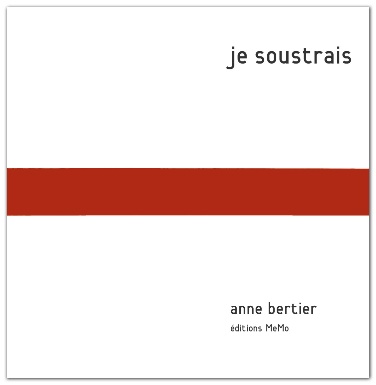 AuteurIllustrateur Illustrateur Illustrateur Anne BertierMaison d’édition Maison d’édition Maison d’édition AnnéeMeMoMeMoMeMo2012GenreGenreGenreGenreAlbum jeunesse Album jeunesse Album jeunesse Album jeunesse Résumé (5 ou 6 lignes max.)Résumé (5 ou 6 lignes max.)Résumé (5 ou 6 lignes max.)Résumé (5 ou 6 lignes max.)Résumé (5 ou 6 lignes max.)Un livre qui permettra à l’élève de comprendre la soustraction en observant les images.Un livre qui permettra à l’élève de comprendre la soustraction en observant les images.Un livre qui permettra à l’élève de comprendre la soustraction en observant les images.Un livre qui permettra à l’élève de comprendre la soustraction en observant les images.Un livre qui permettra à l’élève de comprendre la soustraction en observant les images.Progression des apprentissagesChamps et concepts visésProgression des apprentissagesChamps et concepts visésSuggestions d’activitéSuggestions d’activitéSuggestions d’activitéArithmétique :Compter et réciter la comptine.Dénombrer des collections dessinées.Construire les faits numériques.Géométrie :Comparer et construire des figures.Observer et produire des régularités à l’aide de figures géométriques.Arithmétique :Compter et réciter la comptine.Dénombrer des collections dessinées.Construire les faits numériques.Géométrie :Comparer et construire des figures.Observer et produire des régularités à l’aide de figures géométriques.Compter le nombre de triangles par page en coordonnant le geste et le nombre correspondant.Compter par ordre décroissant de 12 à 1.Traduire en équation les images de l’histoire.Identifier les figures planes formées par les triangles exemples deux triangles forment un carré.Faire un livre à la manière de Anne Berthier en utilisant des carrés, rectangles, cerclés et losanges.Compter le nombre de triangles par page en coordonnant le geste et le nombre correspondant.Compter par ordre décroissant de 12 à 1.Traduire en équation les images de l’histoire.Identifier les figures planes formées par les triangles exemples deux triangles forment un carré.Faire un livre à la manière de Anne Berthier en utilisant des carrés, rectangles, cerclés et losanges.Compter le nombre de triangles par page en coordonnant le geste et le nombre correspondant.Compter par ordre décroissant de 12 à 1.Traduire en équation les images de l’histoire.Identifier les figures planes formées par les triangles exemples deux triangles forment un carré.Faire un livre à la manière de Anne Berthier en utilisant des carrés, rectangles, cerclés et losanges.Vocabulaire mathématiqueVocabulaire mathématiqueMatériel (s’il y a lieu)Matériel (s’il y a lieu)Matériel (s’il y a lieu)Soustraction, différence, de moins, +,=, nombres écrits en chiffresSoustraction, différence, de moins, +,=, nombres écrits en chiffresFeuilles réponse, collection d’objets Feuilles réponse, collection d’objets Feuilles réponse, collection d’objets Autres (interdisciplinarité, sites internet, etc.)Autres (interdisciplinarité, sites internet, etc.)Autres (interdisciplinarité, sites internet, etc.)Autres (interdisciplinarité, sites internet, etc.)Autres (interdisciplinarité, sites internet, etc.)Arts plastiques : les mosaïques.Arts plastiques : les mosaïques.Arts plastiques : les mosaïques.Arts plastiques : les mosaïques.Arts plastiques : les mosaïques.